 Kochani przesyłamy Wam tematykę zajęć na kolejny tydzień:MIESZKAM W POLSCEW tym tygodniu będziemy wzbudzali w dzieciach poczucie patriotyzmu i przywiązania do swojej Ojczyzny, budzenie szacunku do symboli narodowych, utrwalenia wizerunku flagi i godłaCzas realizacji: 27.04-30.04.2020Piosenka przewodnia na ten tydzień: „PIOSENKA MAŁEGO PATRIOTY”   https://www.youtube.com/watch?v=O8lbwWF7yXoCzytanka:  czytanki znajdujące się na końcu zaczerpnięto ze strony: http://czarwpomnien.blogspot.com/2016/01/"Mam 6  lat", napisane przez państwa Przyłubskich –  (jedna do wyboru. Dla chętnych obie)27.04.2020 (poniedziałek)1. Oglądanie Legendy o Lechu, Czechu i Rusie- budzenie poczucia patriotyzmu i przywiązania do swojej ojczyznyhttps://www.youtube.com/watch?v=MrXIw4fAvTQRozmowa na temat legendy. (pytania pomocnicze:)Jacy są bohaterowie legendy?Jak nazywał się brat, który założył państwo polskie?Co skłoniło Lecha do zbudowania grodu?Jak nazwano gród2. Zabawa ruchowa: „Lecą orły”- dziecko szeroko rozkłada ręce i biega, naśladując lot orła. Na wymyślony sygnał przez rodzica wykonuje przysiad podparty, naśladując lądowanie orła w gnieździe.3. Oglądanie filmu Polskie Symbole Narodowe- Mały Polak- budzenie szacunku do symboli narodowychhttps://www.youtube.com/watch?v=xQk8p7XY23AWymień jakie znasz polskie symbole narodowe?4. Wykonanie ćwiczeń w KP5, s.4-5-kolorowanie kwadracików z literkami, odczytywanie hasła POLSKA, kolorowanie godła Polski. Opowiadanie legendy o założeniu państwa polskiego na podstawie wysłuchanej wcześniej legendy i obrazkówZADANIE DLA CHĘTNYCH- wykonanie flagi Polski28.04.2020 (wtorek)1. „Wszyscy kochamy naszą stolicę”- wysłuchanie piosenki pt. „Miasto Warszawa”, zapamiętanie i omówienie wspólnie z rodzicami jak najwięcej różnych zabytków Warszawy- budzenie uczuć patriotycznych, utrwalanie wiadomości na temat stolicy Polskihttps://www.youtube.com/watch?v=cL1ak9-ctGY2.  Zabawa ruchowa: „Pomnik”- dziecko biega dowolnie po domu. Na sygnał przyjmuje dowolną pozę tworząc pomnik3.  Wykonanie ćwiczeń w KP.5 s.8-9. Odczytywanie podpisów do zdjęć. Dobieranie biletu do Zamku Królewskiego w Warszawie i na Stadion Narodowy, rysowanie pasażerów w tramwaju- ćwiczenia w czytaniu, utrwalenie wiedzy o Warszawie, doskonalenie umiejętności liczenia elementów.4. Ćwiczenia oddechowe: „Majowe kwiatki”- dzieci dmuchają na wycięte z papieru małe płatki położone na dłoni5. Książeczka „Kodowanie”- s.34-35ZADANIA DLA CHĘTNYCH:  https://eduzabawy.com/karty_pracy/grafomotoryka/patriotyczna29.04.2020 (środa)1. Wykonanie ćwiczeń w KP5 s.10-11- doskonalenie umiejętności dokonywania prostych operacji matematycznych, umiejętności posługiwania się liczebnikami głównymi i porządkowymi, ćwiczenie spostrzegawczości. Utrwalenie cyfry 9- kreślenie jej w powietrzu, palcem po dywanie.2. Ćwiczenia muzyczno- ruchowe z Pipi Pończoszanką- rozwijanie sprawności fizycznej i poczucia rytmuhttps://www.youtube.com/watch?v=m2WsGrvCx_w3. Zabawa dydaktyczna: „ detektyw” -wyszukiwanie i zaznaczanie czerwonym kolorem określonej litery w tekstach gazet- utrwalanie poznanych liter, przygotowanie do nauki czytania i pisania4. „Polskie stroje ludowe”- wykonanie ćwiczeń w KP5. S.6-7- Poznanie strojów łowickiego i krakowskiego- łączenie fragmentów z postaciami tancerzy, rysownie po śladzie, liczenie czapek krakowskich i góralskich. Rozwijanie spostrzegawczości i koordynacji wzrokowo-ruchowej, porównywanie liczebności zbiorów. 30.04.2020 (czwartek)1. Zajęcia plastyczne: „Regiony Polski”- malowanie farbami lub kredkami pejzażu przedstawiającego wybrany region Polski (np. góry, morze itp. )- budzenie zainteresowania pięknem i bogactwem naszego kraju, doskonalenie sprawności manualnej2. Utrwalenie piosenki pt. „Piosenka Małego Patrioty”- doskonalenie pamięci i rozwijanie słuchu muzycznego3. Układanie zdań z wyrazami: POLSKA, BAŁTYK, TATRY, WISŁA, MAZURY, WARSZAWA- rozwijanie mowy i logicznego myślenia4. Wykonanie ćwiczeń w KP.s.2-3- pisanie po śladzie podpisu pod mapą Polski. Rozmowa z rodzicami na temat rysunków umieszczonych na mapie.- zachęcanie do myślenia i dzielenia się własnymi doświadczeniami na określony temat, budzenie świadomości narodowej5. Książeczka. „Emocje” opowiadanie pt. „Majówka” strona nr 20-21ZADANIE DLA CHĘTNYCH: Poniżej znajdują się zaproponowane przez nas czytanki. Jeżeli chcesz poćwiczyć piękne czytanie, przeczytaj obie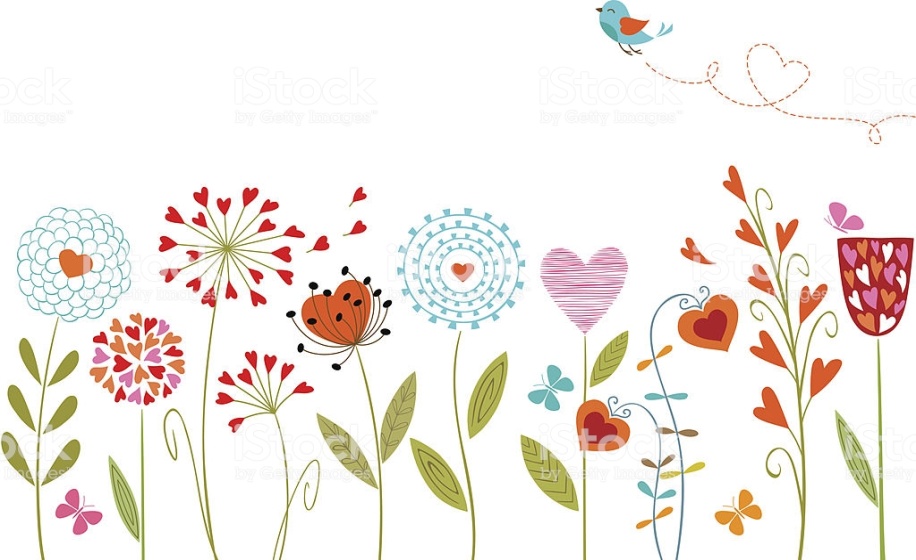 Przesyłamy najcieplejsze pozdrowienia dla wszystkich dzieciaczków i rodziców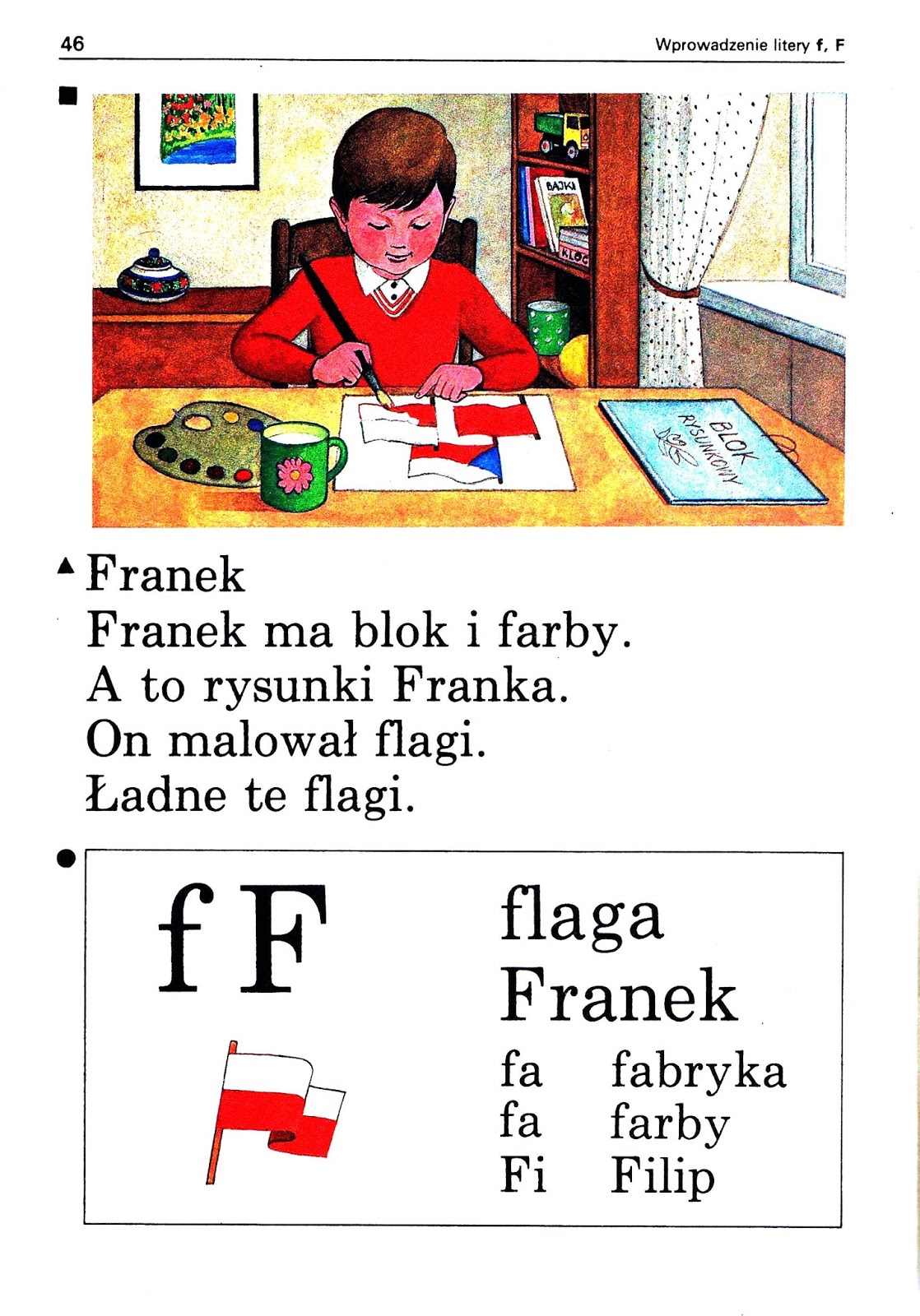 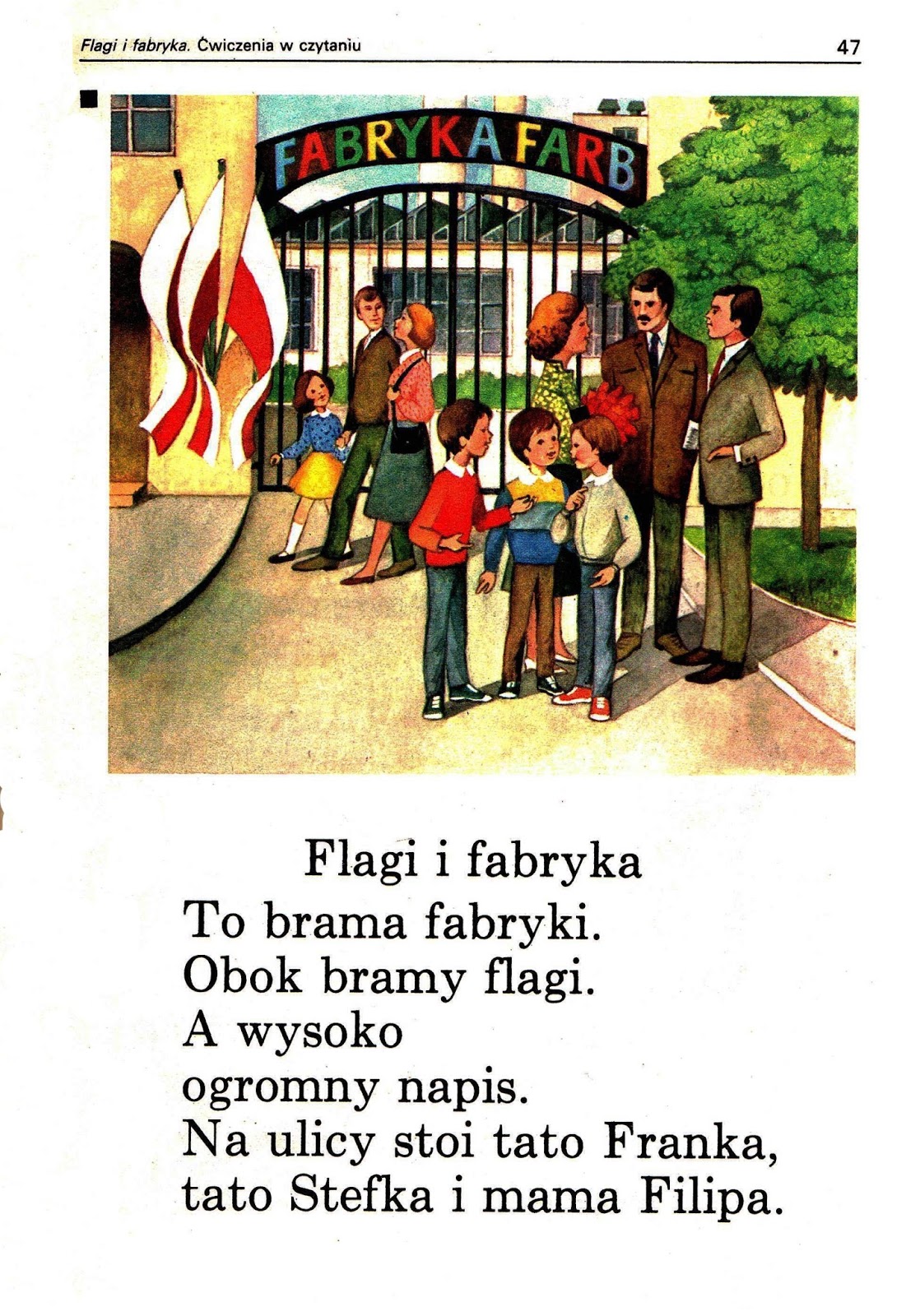 "Mam 6  lat", napisane przez państwa Przyłubskich